ポスター標語コンクール最優秀作品最優秀作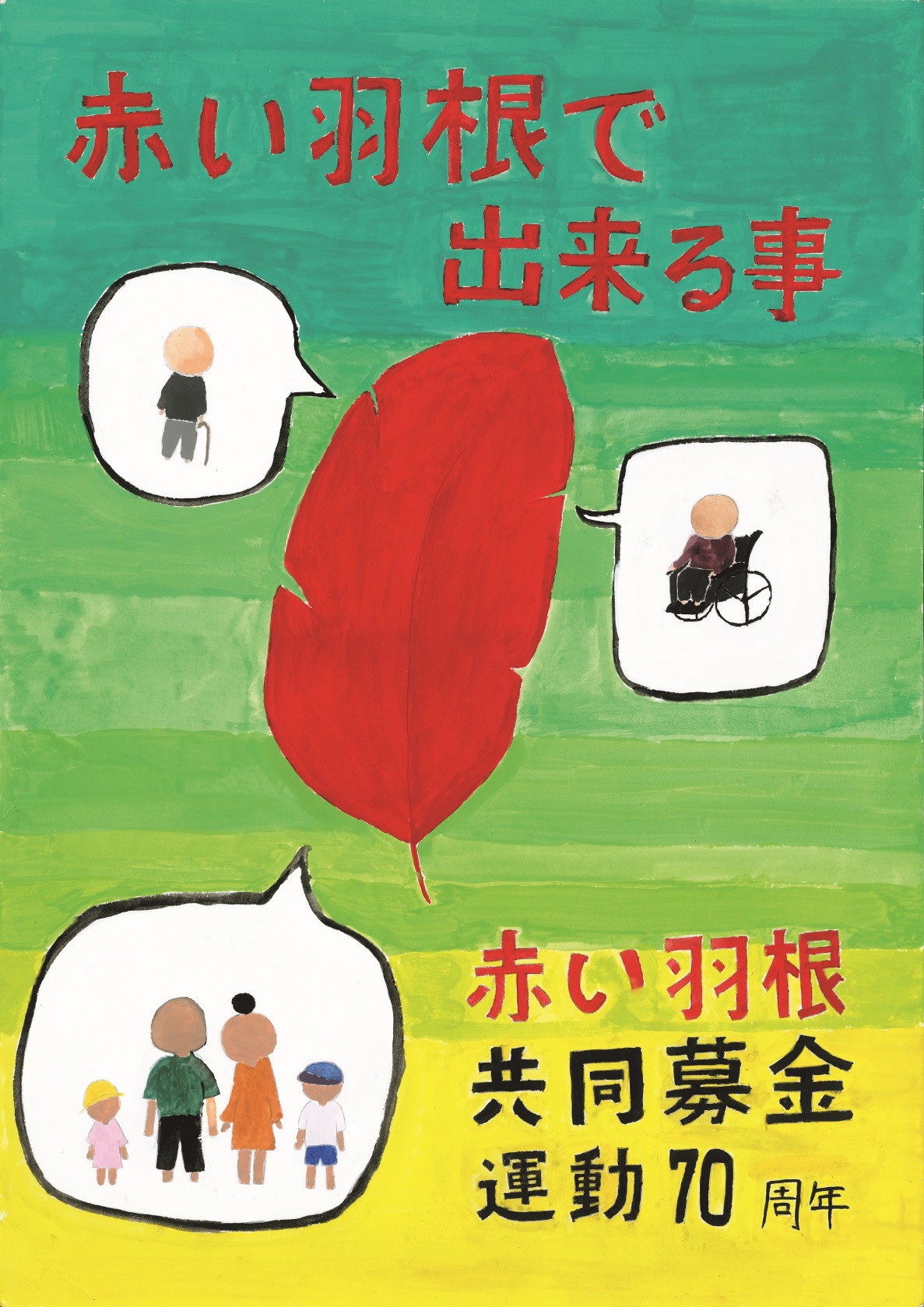 斑鳩南中学校　東條　彩加　さん優秀作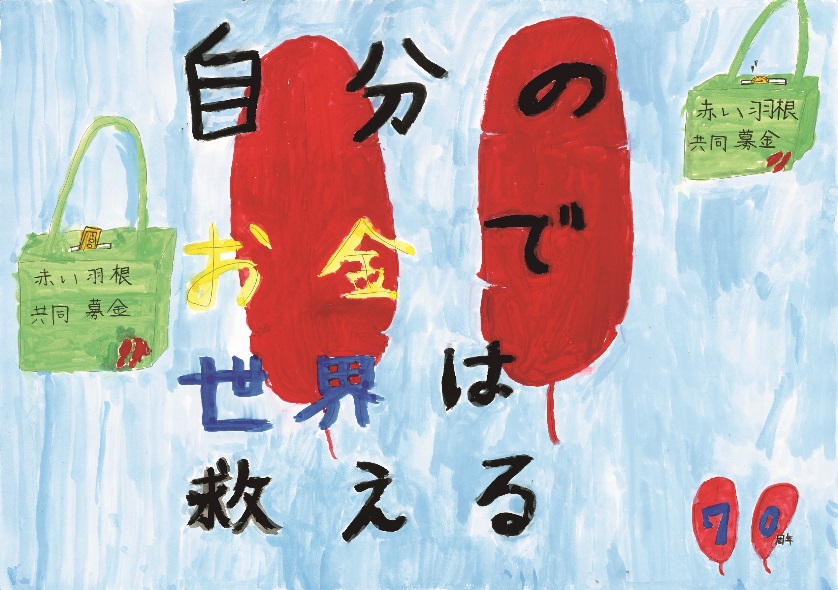 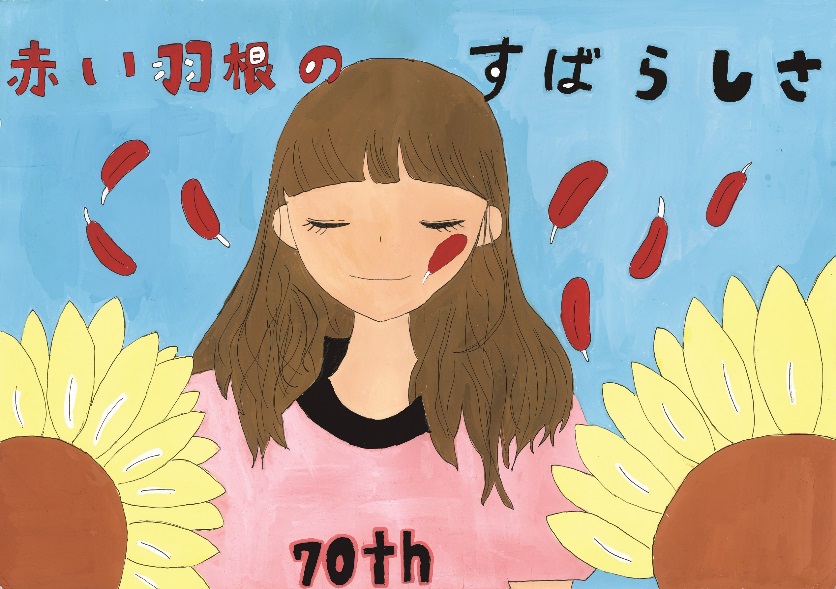 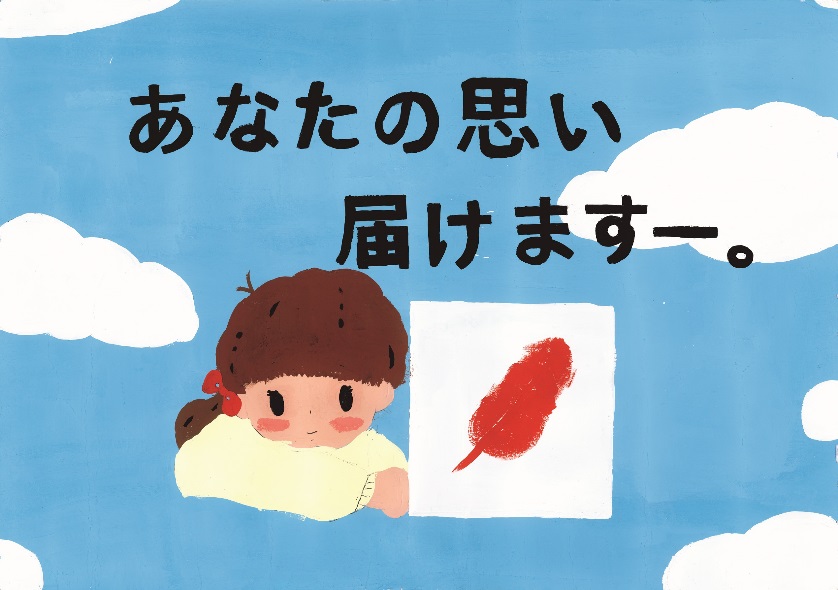 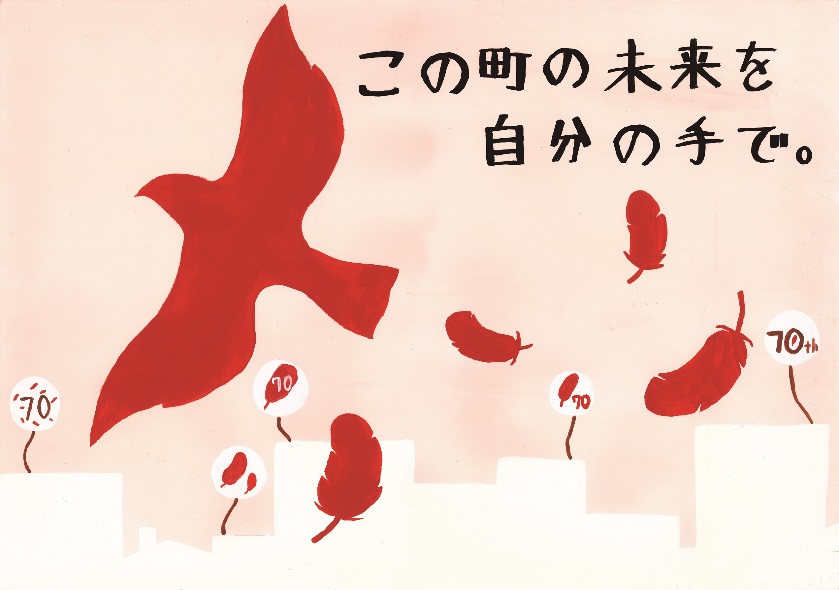 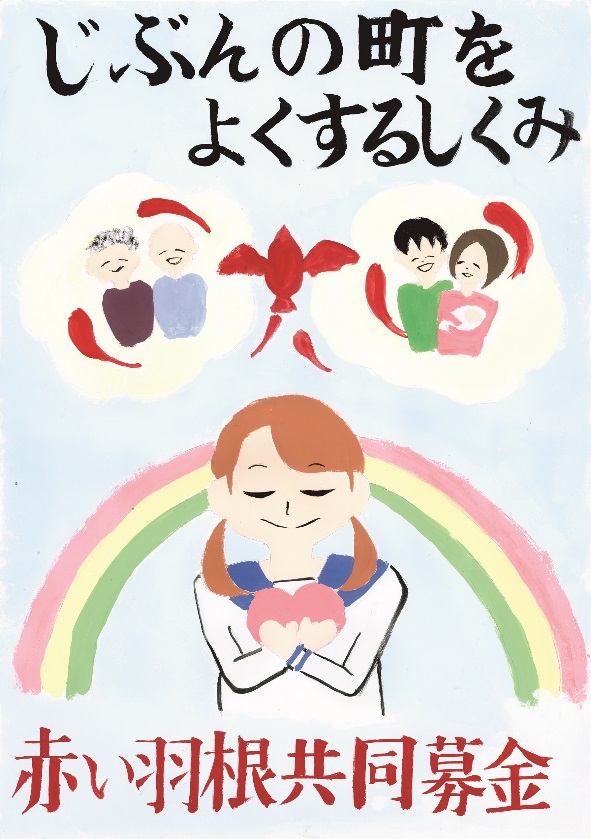 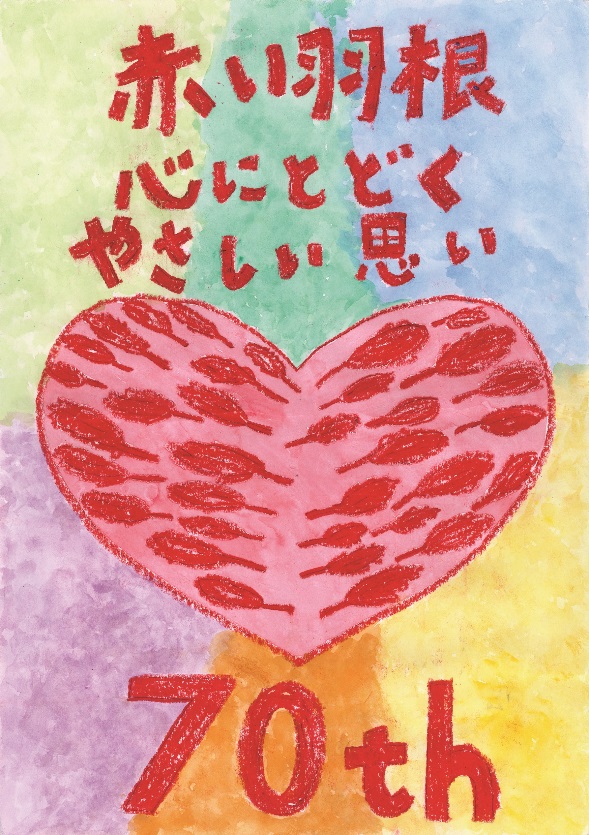 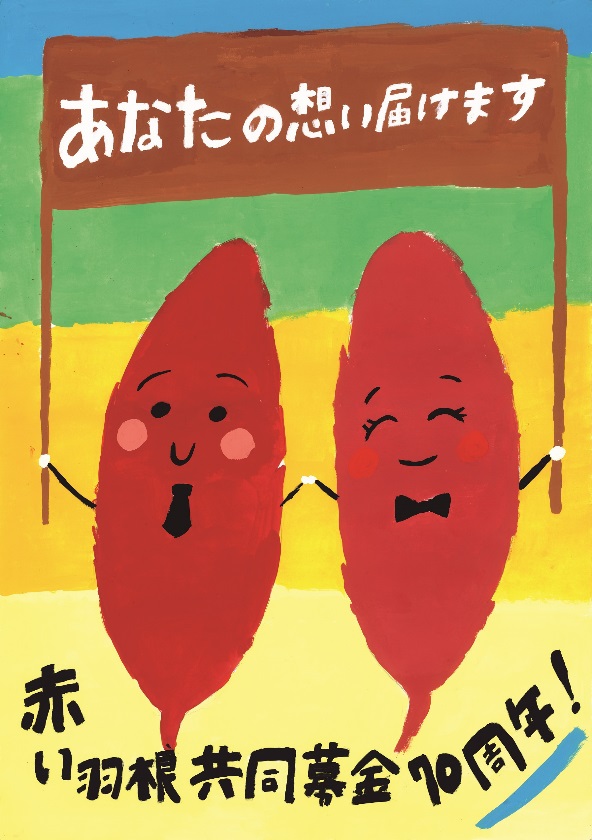 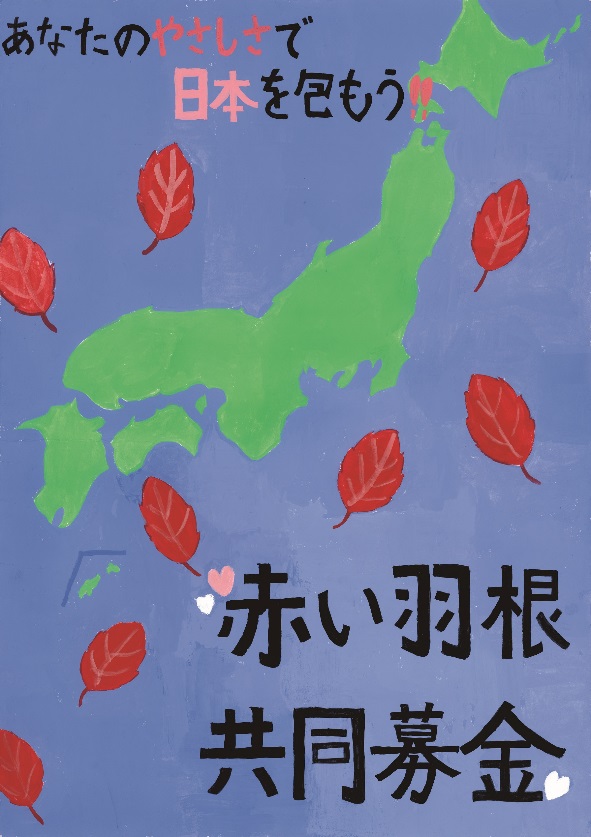 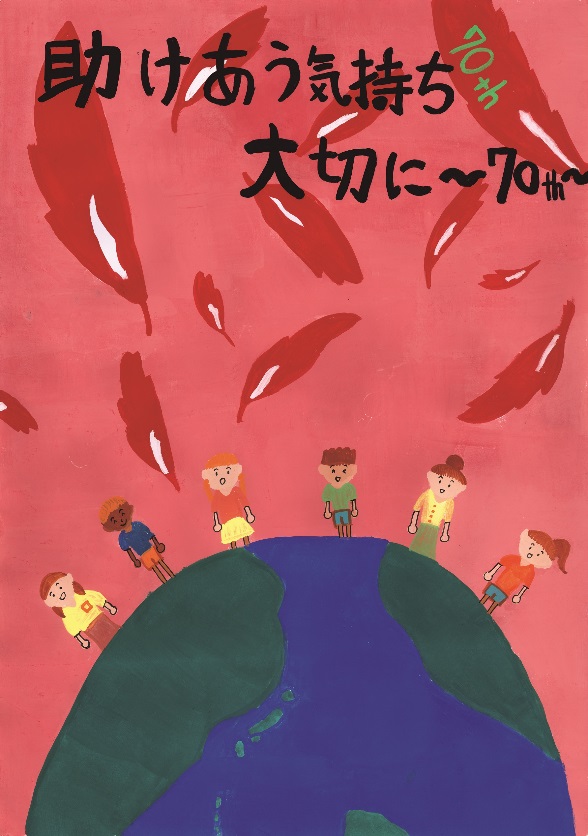 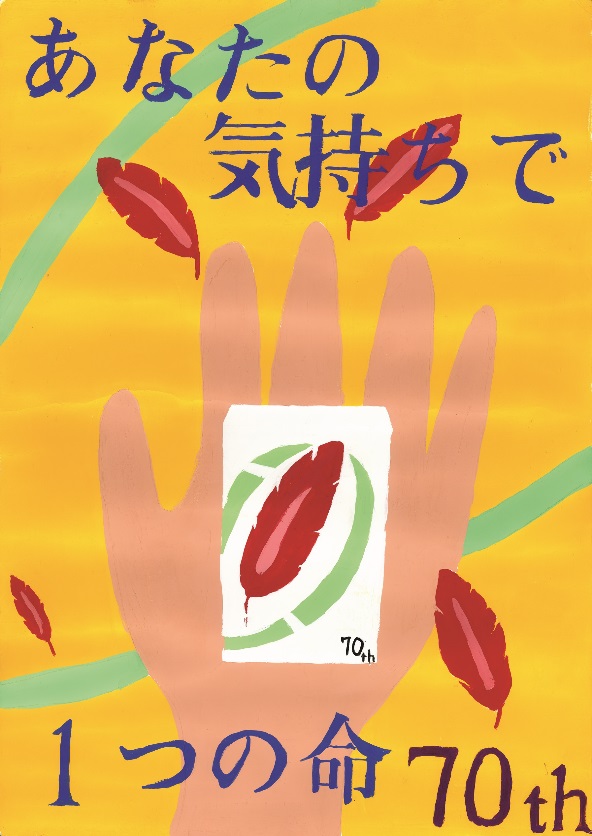 